Le véhicule RENAULT MAGNUM 440 E tech de la société « Transports Jean Mathis », doit subir un contrôle technique dans les prochains jours. Récemment, le chauffeur a signalé que le véhicule « tirait à gauche » au freinage. 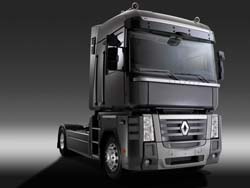 Un passage au banc de freinage est effectué chez un agent Renault, préalablement à ce contrôle technique. Le responsable de l’atelier vous transmet le rapport correspondant et vous demande de prendre en charge le véhicule afin de préparer l’intervention permettant de corriger ce déséquilibre.Matériel et documentation fournis :On vous demande de réaliser les activités nécessaires à la préparation de l’intervention de maintenance sur le véhicule Renault Magnum 440 E tech en respectant la chronologie des étapes suivantes : 			Préparer et identifier le véhiculeConstater le dysfonctionnementMesures et validation du diagnosticCollecter les pièces et produitsPréparer la restitution Afin de préparer au mieux cette intervention de maintenance, on vous demande de compléter le compte rendu suivant (pages 3 à 7/7), à partir des observations et contrôles réalisés à chacune de ces cinq étapes.COMPTE RENDUPréparer le véhicule Renault MAGNUM 440 E tech.Compléter le tableau suivant après avoir identifier les caractéristiques de ce véhicule :(voir dossier ressources) A partir du dossier ressources, identifier et surligner sur le relevé de mesures du banc de freinage ci-dessous, les valeurs non conformes à la réglementation :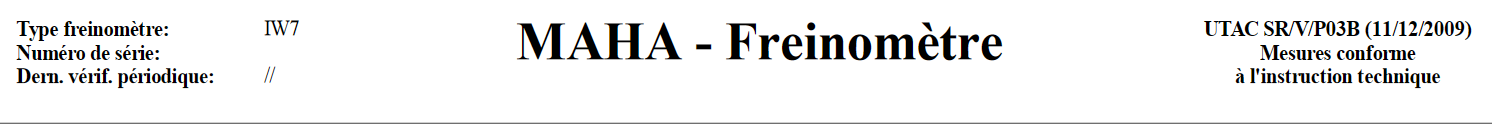 Conclure sur l’état de fonctionnement du système de freinage :Validation du diagnosticOn vous demande de procéder à différents contrôles afin d’identifier le sous-ensemble, l’élément défectueux.Contrôle de la pression de freinage de l’essieu en dysfonctionnement :Choisir et mettre en place les appareils permettant de réaliser ces mesures puis compléter le tableau suivant :Conclure sur le bon ou mauvais fonctionnement du système pneumatique de freinage :Contrôle d’un cylindre de frein : Pour chaque figure de la page suivante indiquer si le frein est actionné ou non (cocher une case).Sur la figure où le frein est actionné, dessiner deux flèches indiquant :le sens de déplacement de la tige de poussée ;le sens de l’arrivée d’air ;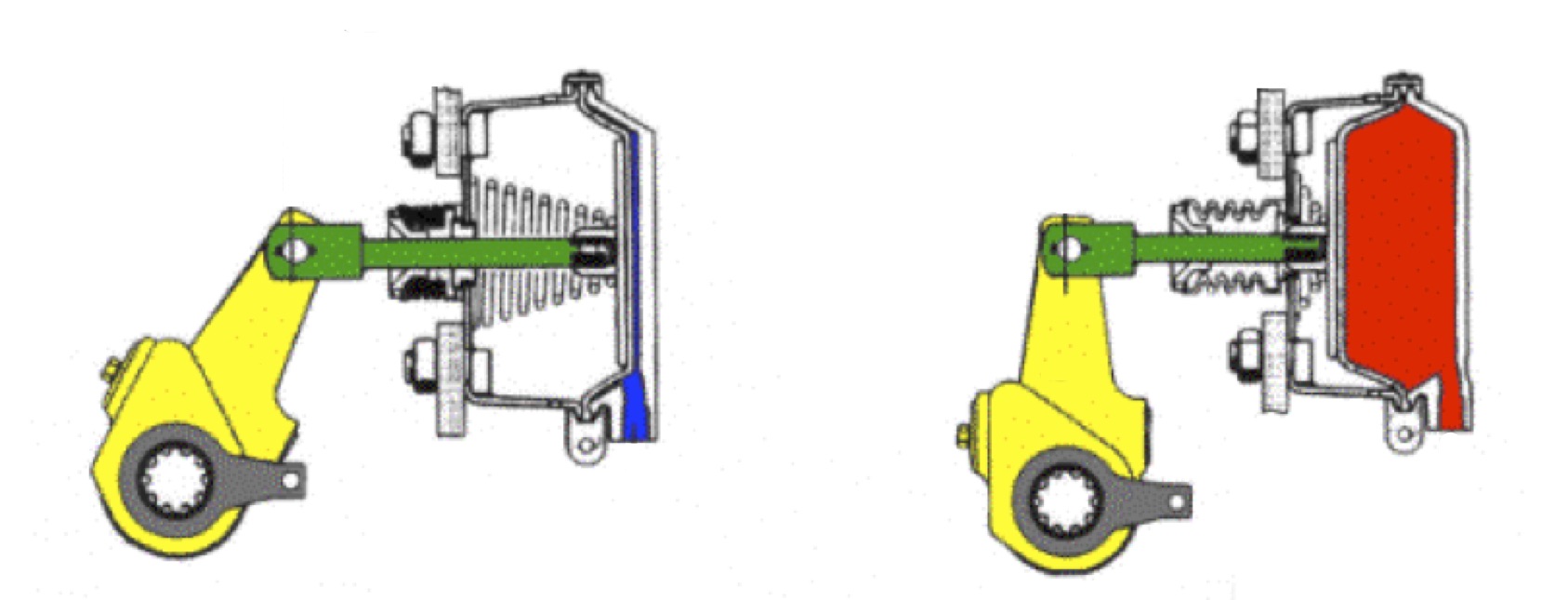     Frein actionné ? oui  non			        Frein actionné ? oui  nonA partir de vos observations sur le véhicule, décrire l’état du cylindre de frein et conclure sur son bon ou mauvais fonctionnement :Contrôle de l’état du système de frein à disque de l’essieu en dysfonctionnement :Déposer la roue du côté identifié en dysfonctionnement  en utilisant un moyen de levage adapté à l’intervention (en présence du professeur). Localiser ensuite les différents éléments que vous indique le professeur.Surligner les zones de contact déterminant l’usure des plaquettes sur les deux figures suivantes puis représenter sur la vue la plus adaptée, la position de l’appareil de mesures permettant de contrôler l’épaisseur des plaquettes :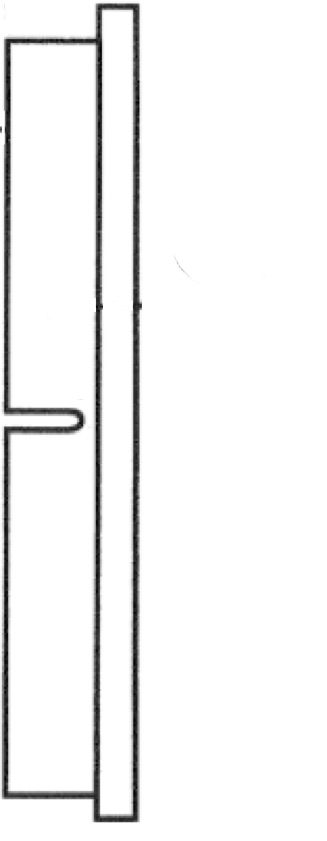 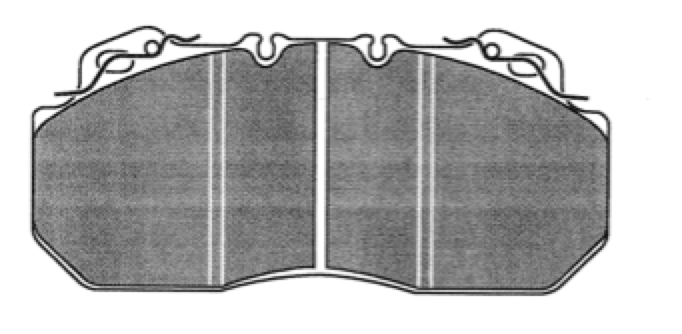         Plaquette      						Plaquette       vue de face 		 		                   vue de dessus Effectuer les mesures (sous le contrôle du professeur) des éléments du système de freinage du côté où se trouve le défaut et compléter le tableau ci-dessous : 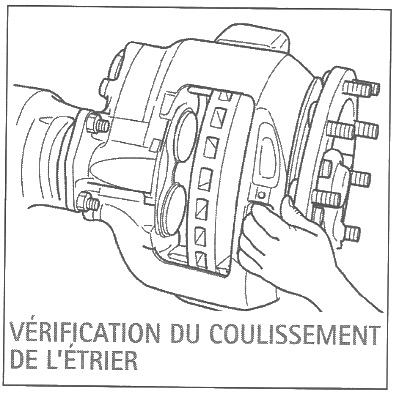 Contrôle de l’étrier :						Fig. ASur la figure A ci-contre, indiquer par une flèche le sens de déplacement de l’étrier lors du contrôle du coulissement.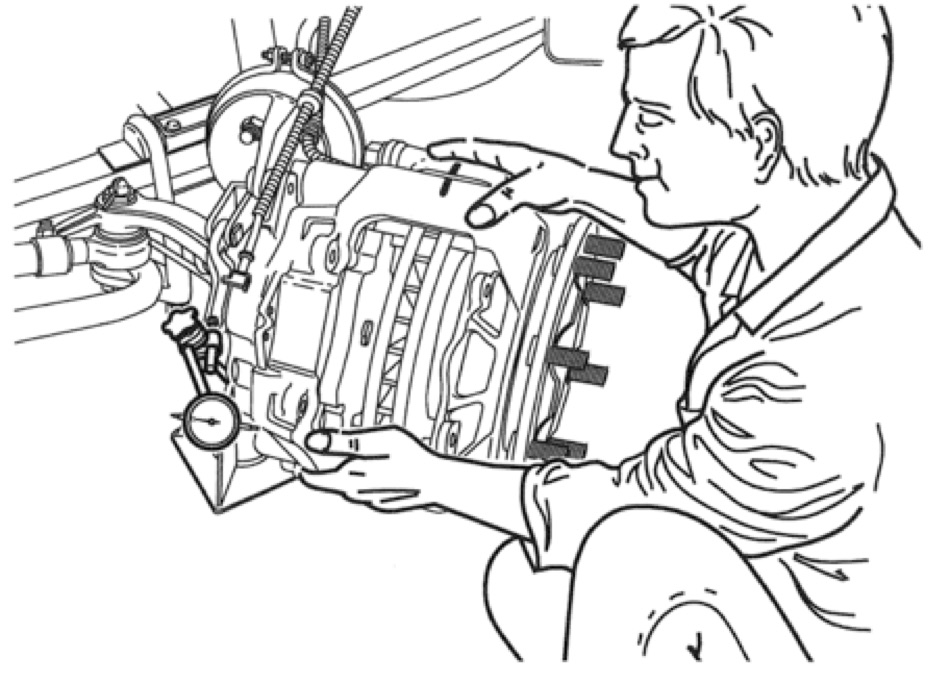 							      Fig. BSur la figure B ci-contre, indiquer par une flèche le sens de déplacement de l’étrier lors du contrôle du jeu axial.On vous demande de réaliser ces contrôles.A partir de ces contrôles, conclure sur l’état du système de freinage à disque :Compléter le tableau suivant en inscrivant les noms des pièces et fournitures pour l’approvisionnement : (voir dossier ressource) Effectuer la préparation à la restitution du véhicule.TP MAINTENANCE DES VEHICULES option B : véhicules de transport routierPREPARATION D’UNE INTERVENTION DE MAINTENANCETP MAINTENANCE DES VEHICULES option B : véhicules de transport routierPREPARATION D’UNE INTERVENTION DE MAINTENANCETP MAINTENANCE DES VEHICULES option B : véhicules de transport routierPREPARATION D’UNE INTERVENTION DE MAINTENANCETP MAINTENANCE DES VEHICULES option B : véhicules de transport routierPREPARATION D’UNE INTERVENTION DE MAINTENANCENom :Date :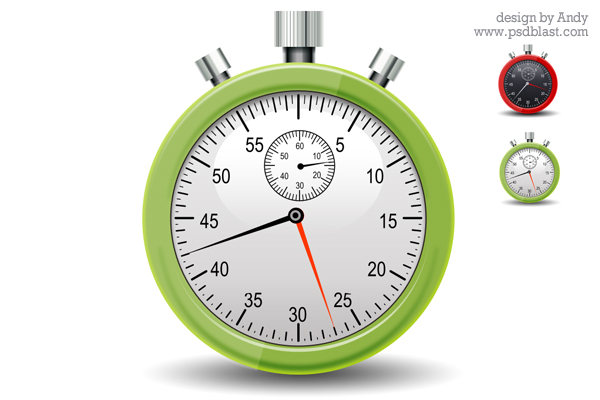 4 hPrénom :Classe :4 hMISE EN SITUATIONDocumentation ressourceOutillage et matérielDossier RéponsesDossier techniqueOrdre de réparation Documentation technique constructeurMatériel de levageMatériel de protection du véhiculeOutillage manuelAppareils de mesureCompte rendu de la 
préparation d’interventionPREPARATION D’UNE INTERVENTION DE MAINTENANCEMarqueType (D.2)N° d’identification      VFKms au compteurDate de 1ère mise en circulationImmatriculationNom /SociétéTransports Jean MATHISImmatriculation9869 ZY 67Rue6 Route de l’IllKilométrage382 613 kmCode, Ville67760 GamsheimDate 1ère immat29/11/2001TéléphoneConstructeurRenaultDate de contrôle05/10/2015Type de véhiculeMagnumHeure de contrôle10h38N° de châssisVF6 11GTA 000113472Nombre d’essieux2Essieu de frein de service avantForces de freinageGaucheDroiteEssieuxDéséquilibreEssieu de frein de service avantForces verticales statiques2993 daN2716 daN5709 daNEssieu de frein de service avantEssieu de frein de service avantForces résiduelles47 daN76 daNEssieu de frein de service avantForces maxi1546 daN783 daN2329 daN49 %Essieu de frein de service avantOvalisation33 %48 %Essieu de frein de service arrièreForces de freinageGaucheDroiteEssieuxDéséquilibreEssieu de frein de service arrièreForces verticales statiques1022 daN976 daN1998 daNEssieu de frein de service arrièreEssieu de frein de service arrièreForces résiduelles23 daN22 daNEssieu de frein de service arrièreForces maxi963 daN963 daN1926 daN0 %Essieu de frein de service arrièreOvalisation33 %48 %Efficacité frein de serviceEfficacité frein de service55%55%55%55%Essieu de frein de stationnementForces de freinageGaucheDroiteEssieuxDéséquilibreEssieu de frein de stationnementForces verticales statiques1022 daN976 daN1998 daNEssieu de frein de stationnementEssieu de frein de stationnementForces résiduelles23 daN22 daNEssieu de frein de stationnementForces maxi956 daN956 daN1912 daN0 %Essieu de frein de stationnementOvalisation40 %33 %Essieu de frein de stationnementEfficacité25%25%25%25%Pression de freinage de l’essieu en dysfonctionnementValeur constructeur (Effort sur la pédale de frein max)ConformitéOui - NonPression de freinage de l’essieu en dysfonctionnementValeur mesurée(préciser l’unité)ConformitéOui - NonPression de régulationValeur constructeur12,2 > PR >12,8ConformitéOui - NonPression de régulationValeur mesurée(préciser l’unité)ConformitéOui - NonEléments contrôlés :Système de freinageEléments contrôlés :Système de freinageValeurs 
constructeur 
(indiquer l’unité)Valeurs mesurées ou observées
(indiquer l’unité)Valeurs mesurées ou observées
(indiquer l’unité)Etat de conformitéEtat de conformitéEléments contrôlés :Système de freinageEléments contrôlés :Système de freinageValeurs 
constructeur 
(indiquer l’unité)Valeurs mesurées ou observées
(indiquer l’unité)Valeurs mesurées ou observées
(indiquer l’unité)ConformeNon conformeCôté ………………….Epaisseur des 
plaquettesPlaquetteintérieurePlaquetteextérieureCôté ………………….Epaisseur des 
plaquettesCôté ………………….Epaisseur du 
disque minimaleCôté ………………….Voile du disqueCôté ………………….Etat visuel des flexiblesPiècesRéférenceQuantité